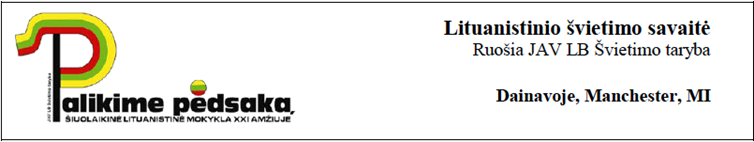 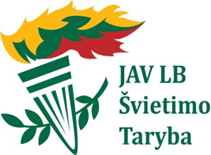 44-oji lituanistinio švietimo savaitėRuošia JAV LB Švietimo taryba.                                                 REGISTRACIJOS FORMA           DAINAVA, Manchester, MI                                                                                                                                                  Rugpjūčio 4-11 d. 2019m.Maloniai prašome užpildyti registracijos lapą ir kartu su registracijos mokesčiu  atsiųsti šiuo adresu :(čekį rašyti: Lithuanian Educational Council of the USA)„Palikime pėdsaką“ Vilma Alkhas, 4839 31st Avenue SouthMinneapolis, MN  55417Iškilus klausimams dėl registracijos, prašome kreiptis į Vilmą Alkhas, m.mazvydo_mokykla@yahoo.com arba tel. 612-724-4100.Iškilus klausimams dėl mokėjimo, prašome kreiptis į Kristiną Petraitienę, kpetraitiene@svietimotaryba.org arba tel. 630-290-4490.Ačiū  ir iki malonaus pasimatymo Dainavoje!PavardėPavardėVardas Vardas AdresasAdresasMiestasMiestasValstijaValstijaZipTelefonasTelefonasEl. pašto adresasEl. pašto adresasEl. pašto adresasEl. pašto adresasEl. pašto adresasPatvirtinimas apie registraciją ir papildoma informacija bus išsiųsta elektroniniu paštu, nebent pageidautumėte kitaip. Patvirtinimas apie registraciją ir papildoma informacija bus išsiųsta elektroniniu paštu, nebent pageidautumėte kitaip. Patvirtinimas apie registraciją ir papildoma informacija bus išsiųsta elektroniniu paštu, nebent pageidautumėte kitaip. Patvirtinimas apie registraciją ir papildoma informacija bus išsiųsta elektroniniu paštu, nebent pageidautumėte kitaip. Patvirtinimas apie registraciją ir papildoma informacija bus išsiųsta elektroniniu paštu, nebent pageidautumėte kitaip. Patvirtinimas apie registraciją ir papildoma informacija bus išsiųsta elektroniniu paštu, nebent pageidautumėte kitaip. Patvirtinimas apie registraciją ir papildoma informacija bus išsiųsta elektroniniu paštu, nebent pageidautumėte kitaip. Patvirtinimas apie registraciją ir papildoma informacija bus išsiųsta elektroniniu paštu, nebent pageidautumėte kitaip. Patvirtinimas apie registraciją ir papildoma informacija bus išsiųsta elektroniniu paštu, nebent pageidautumėte kitaip. Patvirtinimas apie registraciją ir papildoma informacija bus išsiųsta elektroniniu paštu, nebent pageidautumėte kitaip. Patvirtinimas apie registraciją ir papildoma informacija bus išsiųsta elektroniniu paštu, nebent pageidautumėte kitaip. Patvirtinimas apie registraciją ir papildoma informacija bus išsiųsta elektroniniu paštu, nebent pageidautumėte kitaip. Patvirtinimas apie registraciją ir papildoma informacija bus išsiųsta elektroniniu paštu, nebent pageidautumėte kitaip. Patvirtinimas apie registraciją ir papildoma informacija bus išsiųsta elektroniniu paštu, nebent pageidautumėte kitaip. Patvirtinimas apie registraciją ir papildoma informacija bus išsiųsta elektroniniu paštu, nebent pageidautumėte kitaip. Patvirtinimas apie registraciją ir papildoma informacija bus išsiųsta elektroniniu paštu, nebent pageidautumėte kitaip. Patvirtinimas apie registraciją ir papildoma informacija bus išsiųsta elektroniniu paštu, nebent pageidautumėte kitaip. Patvirtinimas apie registraciją ir papildoma informacija bus išsiųsta elektroniniu paštu, nebent pageidautumėte kitaip. Patvirtinimas apie registraciją ir papildoma informacija bus išsiųsta elektroniniu paštu, nebent pageidautumėte kitaip. Patvirtinimas apie registraciją ir papildoma informacija bus išsiųsta elektroniniu paštu, nebent pageidautumėte kitaip. Patvirtinimas apie registraciją ir papildoma informacija bus išsiųsta elektroniniu paštu, nebent pageidautumėte kitaip. Patvirtinimas apie registraciją ir papildoma informacija bus išsiųsta elektroniniu paštu, nebent pageidautumėte kitaip. Patvirtinimas apie registraciją ir papildoma informacija bus išsiųsta elektroniniu paštu, nebent pageidautumėte kitaip. AtstovaujuAtstovaujumokyklą.mokyklą.mokyklą.DėstauDėstauklasėjeklasėjekursą.kursą.kursą.Lituanistinio švietimo savaitėje dalyvauju pirmą kartą.Lituanistinio švietimo savaitėje dalyvauju pirmą kartą.Lituanistinio švietimo savaitėje dalyvauju pirmą kartą.Lituanistinio švietimo savaitėje dalyvauju pirmą kartą.Lituanistinio švietimo savaitėje dalyvauju pirmą kartą.Lituanistinio švietimo savaitėje dalyvauju pirmą kartą.Lituanistinio švietimo savaitėje dalyvauju pirmą kartą.Lituanistinio švietimo savaitėje dalyvauju pirmą kartą.Lituanistinio švietimo savaitėje dalyvauju pirmą kartą.Lituanistinio švietimo savaitėje dalyvauju pirmą kartą.Lituanistinio švietimo savaitėje dalyvauju pirmą kartą.Lituanistinio švietimo savaitėje dalyvauju pirmą kartą.Lituanistinio švietimo savaitėje dalyvauju pirmą kartą.Lituanistinio švietimo savaitėje dalyvauju pirmą kartą.Lituanistinio švietimo savaitėje dalyvauju pirmą kartą.Lituanistinio švietimo savaitėje dalyvauju pirmą kartą.Taip   Taip   Ne   Ne   Ne   Galiu atvežti parodomąją pamoką/projektą.Galiu atvežti parodomąją pamoką/projektą.Galiu atvežti parodomąją pamoką/projektą.Galiu atvežti parodomąją pamoką/projektą.Galiu atvežti parodomąją pamoką/projektą.Galiu atvežti parodomąją pamoką/projektą.Galiu atvežti parodomąją pamoką/projektą.Galiu atvežti parodomąją pamoką/projektą.Galiu atvežti parodomąją pamoką/projektą.Galiu atvežti parodomąją pamoką/projektą.Galiu atvežti parodomąją pamoką/projektą.Galiu atvežti parodomąją pamoką/projektą.Galiu atvežti parodomąją pamoką/projektą.Galiu atvežti parodomąją pamoką/projektą.Galiu atvežti parodomąją pamoką/projektą.Galiu atvežti parodomąją pamoką/projektą.Taip   Taip   Ne   Ne   Ne   Galiu prisidėti prie šios savaitės programos šitokiu būdu: vakarines programosGaliu prisidėti prie šios savaitės programos šitokiu būdu: vakarines programosGaliu prisidėti prie šios savaitės programos šitokiu būdu: vakarines programosGaliu prisidėti prie šios savaitės programos šitokiu būdu: vakarines programosGaliu prisidėti prie šios savaitės programos šitokiu būdu: vakarines programosGaliu prisidėti prie šios savaitės programos šitokiu būdu: vakarines programosGaliu prisidėti prie šios savaitės programos šitokiu būdu: vakarines programosGaliu prisidėti prie šios savaitės programos šitokiu būdu: vakarines programosGaliu prisidėti prie šios savaitės programos šitokiu būdu: vakarines programosGaliu prisidėti prie šios savaitės programos šitokiu būdu: vakarines programosGaliu prisidėti prie šios savaitės programos šitokiu būdu: vakarines programosGaliu prisidėti prie šios savaitės programos šitokiu būdu: vakarines programosGaliu prisidėti prie šios savaitės programos šitokiu būdu: vakarines programosGaliu prisidėti prie šios savaitės programos šitokiu būdu: vakarines programosGaliu prisidėti prie šios savaitės programos šitokiu būdu: vakarines programosGaliu prisidėti prie šios savaitės programos šitokiu būdu: vakarines programosGaliu prisidėti prie šios savaitės programos šitokiu būdu: vakarines programosGaliu prisidėti prie šios savaitės programos šitokiu būdu: vakarines programosGaliu prisidėti prie šios savaitės programos šitokiu būdu: vakarines programosGaliu prisidėti prie šios savaitės programos šitokiu būdu: vakarines programosGaliu prisidėti prie šios savaitės programos šitokiu būdu: vakarines programosYpatingi reikalavimai maistui:Ypatingi reikalavimai maistui:Ypatingi reikalavimai maistui:Ypatingi reikalavimai maistui:Ypatingi reikalavimai maistui:Ypatingi reikalavimai maistui:Ypatingi reikalavimai maistui:Ypatingi reikalavimai maistui:Ypatingi reikalavimai maistui:Ypatingi reikalavimai maistui:Ypatingi reikalavimai maistui:Ypatingi reikalavimai maistui:Ypatingi reikalavimai maistui:Ypatingi reikalavimai maistui:Ypatingi reikalavimai maistui:Ypatingi reikalavimai maistui:Ypatingi reikalavimai maistui:Ypatingi reikalavimai maistui:Ypatingi reikalavimai maistui:Ypatingi reikalavimai maistui:Ypatingi reikalavimai maistui:Dalyvausiu (-sime):Dalyvausiu (-sime):Dalyvausiu (-sime):Dalyvausiu (-sime):Visą savaitę   Visą savaitę   Visą savaitę   sekm. sekm. pirm. pirm. pirm. pirm. pirm. antr. antr. treč. treč. treč. treč. ketv. ketv. penkt. penkt. šešt. AtvyksimeAtvyksimeAutomobiliu  Automobiliu  Automobiliu  Automobiliu  Lėktuvu  Lėktuvu  Lėktuvu  Lėktuvu  Lėktuvu  Kitaip: (paaiškinti)Kitaip: (paaiškinti)Kitaip: (paaiškinti)Savaitės mokestis:(kaina su maistu ir nakvyne)Savaitės mokestis:(kaina su maistu ir nakvyne)Iki 5/31Iki 5/31Nuo6/1Dienos mokestisRegistruojami asmenys(vardas ir pavardė)Gimtadienis (vaikų)(YY/MM/DD)Marškinėlių dydisSavaitės mokestis asmeniuiJAV Lituanistinių mokyklų mokytojaiJAV Lituanistinių mokyklų mokytojai$375$375$400Reg. Mokytojas/asuaugusiam šeimos nariuisuaugusiam šeimos nariui$400$400$450$100vaikui 10 - 18 metųvaikui 10 - 18 metų$250$250$300$80vaikui 4 - 9 metų vaikui 4 - 9 metų $190$190$250$60Registracijos mokestis mokytojamsRegistracijos mokestis mokytojams$125$125$175Iš viso kursų savaitės mokestis (A)Iš viso kursų savaitės mokestis (A)Iš viso kursų savaitės mokestis (A)Registracijos mokestisPrivalomas, vienkartinis, negrąžinamas.Registracijos mokestisPrivalomas, vienkartinis, negrąžinamas.Registracijos mokestisPrivalomas, vienkartinis, negrąžinamas.Marškinėlių dydisJaunimuiJaunimuiSuaugusiemsSuaugusiemsSuaugusiemsRegistracijos mokestisPrivalomas, vienkartinis, negrąžinamas.Registracijos mokestisPrivalomas, vienkartinis, negrąžinamas.Registracijos mokestisPrivalomas, vienkartinis, negrąžinamas.Youth X-small and other adult sizes subject to availabilityY-XS   (3-4)Y-XS   (3-4)A-S       (4-6)A-S       (4-6)A-S       (4-6)Savanoriška  auka JAV LB Švietimo tarybos projektams paremtiSavanoriška  auka JAV LB Švietimo tarybos projektams paremtiSavanoriška  auka JAV LB Švietimo tarybos projektams paremtiYouth X-small and other adult sizes subject to availabilityY-S      (6-8)Y-S      (6-8)A-M     (8-10)A-M     (8-10)A-M     (8-10)Savanoriška  auka JAV LB Švietimo tarybos projektams paremtiSavanoriška  auka JAV LB Švietimo tarybos projektams paremtiSavanoriška  auka JAV LB Švietimo tarybos projektams paremtiYouth X-small and other adult sizes subject to availabilityY-M   (10-12)Y-M   (10-12)A-L        (12-14)A-L        (12-14)A-L        (12-14)Iš visoIš visoIš visoYouth X-small and other adult sizes subject to availabilityY-L      (14-16)Y-L      (14-16)A-XL      (16-18)A-XL      (16-18)A-XL      (16-18)Įmokos suma (registracijos mokestį sumokėti būtina)Įmokos suma (registracijos mokestį sumokėti būtina)Įmokos suma (registracijos mokestį sumokėti būtina)Youth X-small and other adult sizes subject to availabilityY-XL    (18-20)Y-XL    (18-20)A-XXL    (if avail.)A-XXL    (if avail.)A-XXL    (if avail.)Lieka mokėti stovyklojeLieka mokėti stovyklojeLieka mokėti stovykloje